                                                                                                                        			Roma 16/10/2017Spett.le  Biblioteca Diocesana sede di RecanatiRecanati (Macerata)Diocesi di Macerata - Tolentino - Recanati - Cingoli - TreiaPiazza Strambi, 3 - 62100 MACERATAOggetto: restauro di 2 volumiProgetto e preventivo Vogel, IV vol.Miscellaneo cartaceo, stampato e manoscritto, inizi del XIXsec.cc.357 ca.legatura in cartoncino.Stato di conservazione: mediocre.Presenza di attacco microbiologico, particolarmente grave nell’ultima parte, con forte infragilimento delle carte e perdita di parti di esse.Inchiostri metallogallici fortemente acidi, in alcuni casi con perforazione recto-verso del supporto cartaceo. Danni fisico meccanici alle carte e presenza di pregressi interventi non conservativi.Intervento:restauro con smontaggio parziale (dell’ultima parte)deacidificazione con propionato di calcio in soluzione alcolicadisinfezione con sali d’ammonio quaternario in soluzione alcolica delle carte interessate dall’attacco microbiologico.Restauro e velatura delle carte danneggiate con carta e velo giapponese di adeguato spessore e colore, adesivo Tylose in soluzione idroalcolica.Riaggancio delle parti smontate.Piccoli restauri alla coperta in cartoncino.Vannucci, libro CCartaceo, manoscritto, 1786.cc.350 ca.legatura in cartoncino.Stato di conservazione: pessimo.Presenza di attacco microbiologico, che ha determinato un forte infragilimento delle carte e perdita di parti di esse, in particolare il danno maggiore ha interessato la coperta e la porzione superiore di tutte le carte, molto grave nelle prime e ultime.Inchiostri metallogallici fortemente acidi, in alcuni casi con perforazione recto-verso del supporto cartaceo. Danni fisico meccanici alle carte.Intervento:restauro con smontaggio deacidificazione con propionato di calcio in soluzione alcolicadisinfezione con sali d’ammonio quaternario in soluzione alcolica delle carte interessate dall’attacco microbiologico.Restauro e velatura delle carte danneggiate con carta e velo giapponese di adeguato spessore e colore, adesivo Tylose in soluzione idroalcolica.Nuova cucitura.Restauro della coperta in cartoncino..In attesa di ricevere un Vostro gradito riscontro, porgiamoCordiali Saluti  Re.Li.C Giovanni Pagani Restauratore Conservatore 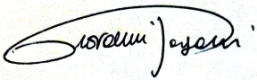 